OŠ Spodnja Šiška DELO NA DOMU	Učitelj: Majda KoudilaPonedeljek, 20.4..2020  6.a             Učna snov: PREVERJANJE ZNANJADanes pišemo kratko preverjanje znanja. Preverjanje mi, rešeno v Wordu, pošljite na moj mail ali pa ga z datoteke v pdf v celoti prepišite v zvezek in pošljite v obliki slik s telefonom do 24.4.2020. NUJNO!E-POŠTA: majda.koudila@guest.arnes.siPREVERJANJE NA DALJAVOANGLEŠČINA 6. RAZRED 20. 4. 2020Ime in priimek, oddelek: ______________________1.Napiši povedi z danimi besedami. Uporabi THERE IS ali THERE ARE.1. _____________________ two armchairs in the living room.2. _____________________ a fridge in the kitchen.3. ________________________ a lot of CDs on the table.2. Dopolni povedi z ON ali AT.								1. Tom visits his aunt _________ Saturday.2. My dance lesson starts _________ 17.30.3.Dopolni povedi z glagoli v oklepaju v Present Simple tensu.1. John ____________________ the piano. (like)2. His friends _______________ stamps. (collect)3. The boy _____________________ TV. (watch)4. She ___________________ every day. (study)4. Zanikaj povedi: 1. Your brother likes football.____________________________________________________		2. My friends take the bus to school.____________________________________________________5. Vprašaj  po podčrtanih besedah.Peter plays basketball at school.Where_____________________________________________________________?Tom and Jim like pasta.What______________________________________________________________?7. Where are they? Dopolni povedi z ustreznim predlogom.1. The pen is ____________________  the notebook.  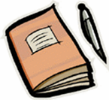 2. The panda is ___________________    the lamps. 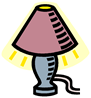 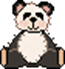 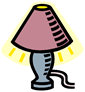 3. The boy is _____________________ the door. 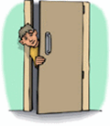 